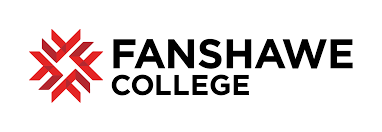 I, 						, give permission to Fanshawe to enter my locker for the purposes of retrieving my belongings. I have provided a combination to my locker (see below).  If Fanshawe is unable to open my hallway locker, I give permission for the lock to be cut off at my own expense, with no liability to Fanshawe. I also understand Fanshawe is not liable for missing or damaged goods.  Any perishable items will not be collected and discarded upon opening the locker.I understand the purpose of entering my locker is to retrieve all contents of my locker.Signature: Date: Student Number Locker #  Locker Combination Phone Number Upon completion of this form please submit to parking@fanshawec.ca . Fanshawe will be in contact with a scheduled pick up date, time and further instructions.